內政部空中勤務總隊 UH-60M機型五大任務及時數 
2024年02月01日 至 2024年02月29日 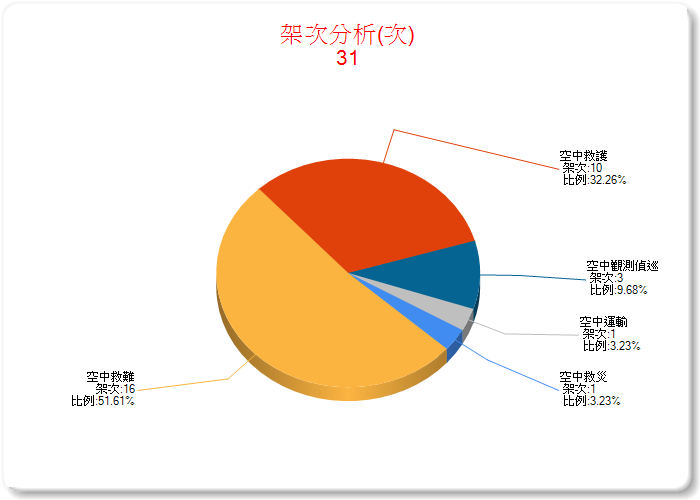 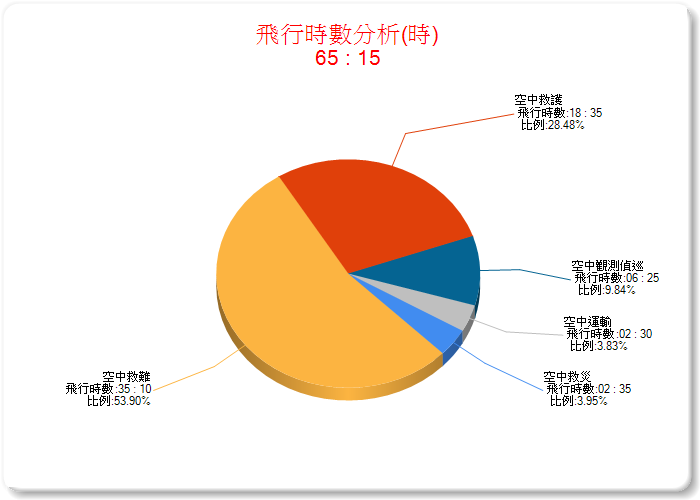 五大任務架次架次比例飛行時數飛行時數比例空中救災13.23%02 : 35 3.96%空中救難1651.61%35 : 10 53.9%空中救護1032.26%18 : 35 28.48%空中觀測偵巡39.68%06 : 25 9.83%空中運輸13.23%02 : 30 3.83%總計31100%65 : 15 100%